                           RESEARCH ENTITIES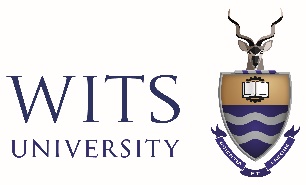 Application for recognition as a research entityThe University recognises the benefit of forming collectives focused on research topics to the enhancement of the quality and quantity of the resulting research and innovation. Therefore, the University Research Committee (URC) has a process of recognising research entities, as described in the policy document entitled “University Policy on Research Entities, Research Thrusts and Central Facilities”.This template is to be use to shape submissions for consideration by the URC. Please fill in all shaded areas and adhere to space allocations provided in brackets as far as is possible.MotivationGovernance StructureEndorsements and Organisational SupportAttachmentsPlease attach the following documents to this application.CV of proposed entity leader.An activity / business plan setting out the vision, mission, strategy and envisioned academic focus for the research entity. This plan should include at least:An income and expenditure budget covering the first five years, identifying known and potential funders;A five year research plan, to include, inter alia, timeframes, projected outputs, methodologies, proposed membership (if persons identified, otherwise by post, within the structure), office and laboratory accommodation, and where necessary equipment currently in place and major equipment acquisitions planned;The proposed criteria by which the entity would wish to be judged at its next quinquennial review. Indicate which URC-recognised entity is being applied for by marking the appropriate box.Indicate which URC-recognised entity is being applied for by marking the appropriate box.Indicate which URC-recognised entity is being applied for by marking the appropriate box.Indicate which URC-recognised entity is being applied for by marking the appropriate box.Indicate which URC-recognised entity is being applied for by marking the appropriate box.Indicate which URC-recognised entity is being applied for by marking the appropriate box.Research UnitResearch GroupResearch InstituteIndicate the title of the proposed research entity. It should reflect the type of entity selected above.Indicate any branding that has been selected to identify the research entity.Indicate the name of the proposed leader of the research entity. Provide a rationale for the creation of the research entity - why would we want it, what value would it add to existing competences and outputs? (Half a page maximum)How does the proposed research entity fit with the current strategic plan for research and postgraduate affairs? (Half a page maximum)Indicate existing or proposed external collaborations that will assist the growth of the research entity. (Half a page maximum)What contribution might the proposed research entity make to postgraduate student supervision?(500 words maximum)Indicate the proposed governance structure and organisational location of the proposed research entity.Governance structure (300 words maximum)Management and academic oversight of the entity (300 words maximum)Suggested membership of an Advisory Board (roles, if not persons) and any other ad hoc governance or advisory structures; this would normally apply to Institutes only, traditional or “21st century”Describe the organisation home for the proposed research entity (300 words maximum)Indicate support for the establishment of the proposed research entity.Indicate support for the establishment of the proposed research entity.Indicate support for the establishment of the proposed research entity.Indicate support for the establishment of the proposed research entity.Indicate support for the establishment of the proposed research entity.Indicate support for the establishment of the proposed research entity.Faculty / Faculties support (500 words maximum)Faculty / Faculties support (500 words maximum)Faculty / Faculties support (500 words maximum)Faculty / Faculties support (500 words maximum)Faculty / Faculties support (500 words maximum)Faculty / Faculties support (500 words maximum)Name:Signature:Date:Name:Signature:Date:Name:Signature:Date:School / Schools support (500 words maximum)School / Schools support (500 words maximum)School / Schools support (500 words maximum)School / Schools support (500 words maximum)School / Schools support (500 words maximum)School / Schools support (500 words maximum)Name:Signature:Date:Name:Signature:Date:Name:Signature:Date:Other support (500 words maximum)Other support (500 words maximum)Other support (500 words maximum)Other support (500 words maximum)Other support (500 words maximum)Other support (500 words maximum)Name:Signature:Date:Name:Signature:Date:Name:Signature:Date: